Приложениек постановлению администрацииБерезовского городского округаот 29.05.2024  №614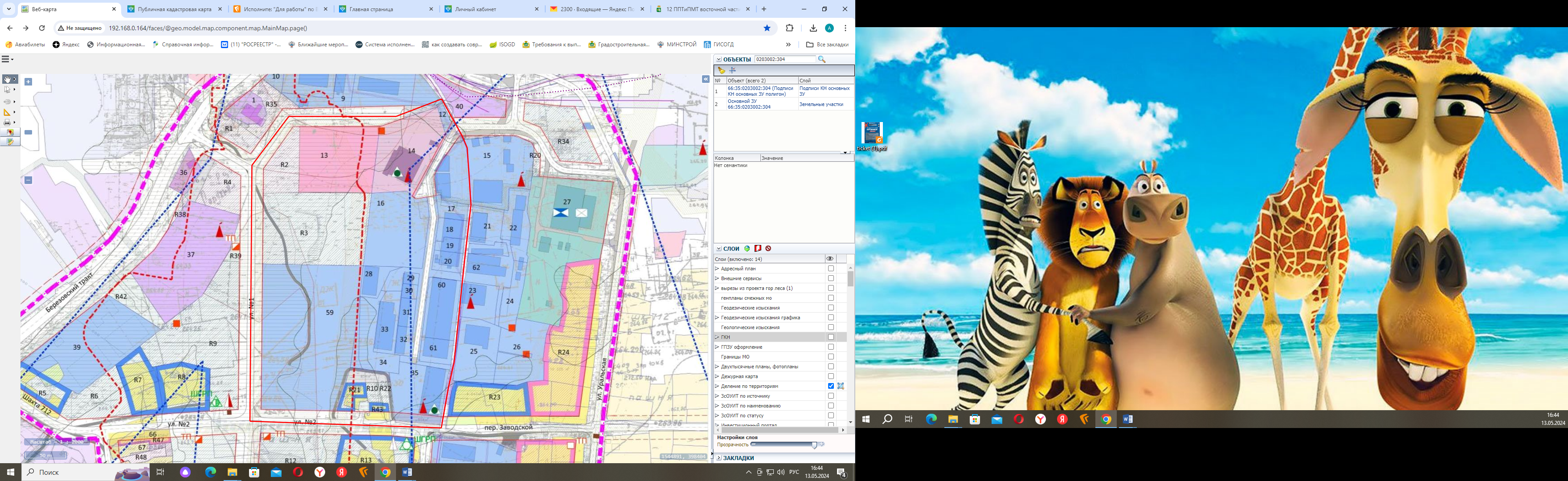   условные границы проекта изменений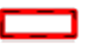 